И.Б.Павлова,ГБОУ СОШ №783. г.МоскваЭЛЕКТРОННЫЕ ТАБЛИЦЫ. ПРАКТИЧЕСКАЯ РАБОТААннотацияВ статье приведен подробный план урока в 9 классе по теме «Электронные таблицы». Урок включает в себя актуализацию знаний, объяснение нового материала и закрепление его в практической работе.Ключевые слова: электронные таблицы, практическая работа, операции с формуламиКонтактная информацияПавлова Инна Борисовна, учитель информатики ГБОУ СОШ №783 г. Москва, 111398 г.Москва, ул. Плеханова, д.25, корп.6, кв.23, телефон 8(916)-092-38-19, 8(495) – 770-21-58e-mail: innapav@yandex.ruSPREADSHEETS. PRACTICAL WORKI.B.Pavlova,
State budget institution, secondary school № 783. Moscow
AbstractThe paper presents a detailed lesson plan in grade 9 on "Spreadsheet". Lesson includes updating of knowledge, the explanation of the new material and fastening it into practice.
Keywords: spreadsheets, practical work, formula manipulationТема: Создание и редактирование табличного документа»Цель урока: Освоение операций с формулами в среде ЭТ.Задачи урока: Повторение материала предыдущего урока. Выполнение практической работы в среде ЭТ.Техническое оснащение: компьютер учителя с медиапроектором, компьютеры учеников.Программное обеспечение: Электронные таблицы (MSExcel или OpenOffice.org Calc или облачный офис Zoho Sheet)Ход урока.После приветствия класс делится на 4 группы. 1-я и 3-я группы занимают места за компьютерами, открывают редактор Блокнот.2-я и 4-я группы остаются за партами, открывают тетради. Учащимся предлагается записать фразу: «Желание – тысяча возможностей, нежелание – тысяча причин».Учащиеся  1-й и 2-й группы «тысяча» записывают как числительное, 3-й и 4-й как число. Ученикам предлагается оценить информационный объем этой фразы.Учащиеся за компьютерами сохраняют файл и оценивают его объем с помощью Свойств файла (57 байт у 1-й группы, 53 – у 3-й).  Учащиеся за партами подсчитывают объем вручную. (Расхождения могут возникнуть при подсчете пробелов, окружающих тире, учитель напоминает правила набора тире). Все группы занимают места за партами.Учащимся предлагается вспомнить материал предыдущего урока: «Что может быть записано в ячейку ЭТ?» - текст, число, логическая константа, формула.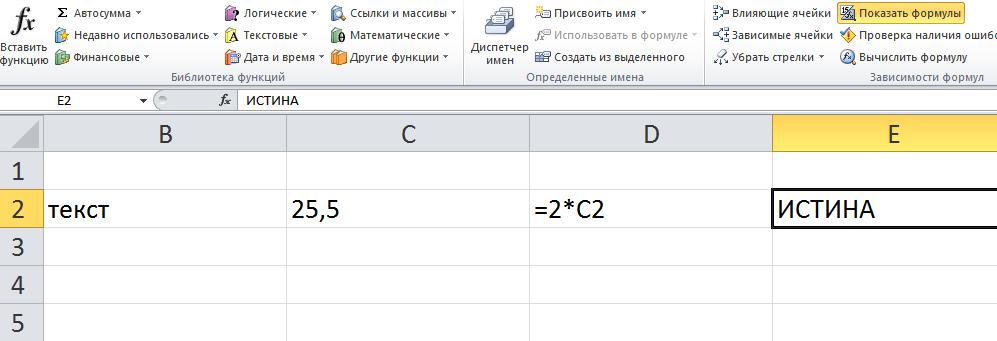 Учитель на доске иллюстрирует ответы учеников, занося в ячейки ЭТ соответствующие данные и обращая внимание на такие особенности как выравнивание и форматирование данных.Из предыдущего урока учащимся известно из чего может состоять формула: числа, знаки математических операций, ссылки на ячейки и функции. Учитель предлагает решить задачу для подсчета объема текстовой фразы начала урока, оформив для решения блок ячеек. Учащимся предлагается назвать исходные данные для этой задачи и значения, полученные 2 и 4 группамиУчитель оформляет задачу, показывая возможность переносить по словам текст в ячейке.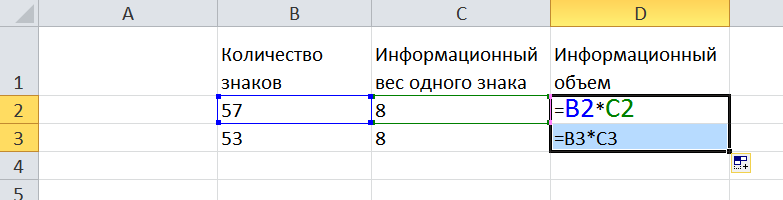 Учитель обращает внимание учеников, что в формулу подставляются не значения исходных данных, а адреса ячеек в которых они находятся.Вопрос учителя: «Какую известную вам задачу можно решить по этой же математической модели?» Ожидаемый ответ – задачу на нахождение пути по известной скорости и времени (или нахождение массы по известной плотности и объему, или другую аналогичную). 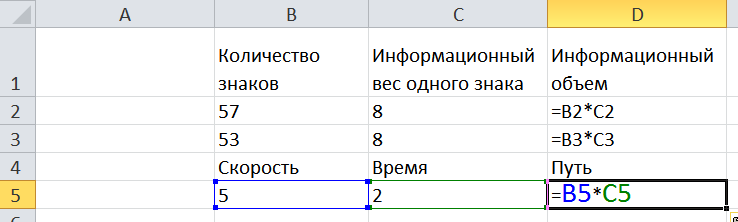 (копируем формулу из ячейки D3)Учитель предлагает ученикам записать на доске математические формулы нахожденияПлощади кругаПлощади треугольника (по известной стороне и высоте)Площади прямоугольникаОбъема кубаОбъема цилиндраУченики не только записывают известные им формулы, но иллюстрируют их чертежом с необходимыми обозначениями. Учитель еще раз напоминает о том, что в ЭТ в формулу могут быть занесены адреса ячеек, содержащих значения данных.Раздаются листы с заданием к Практической работе.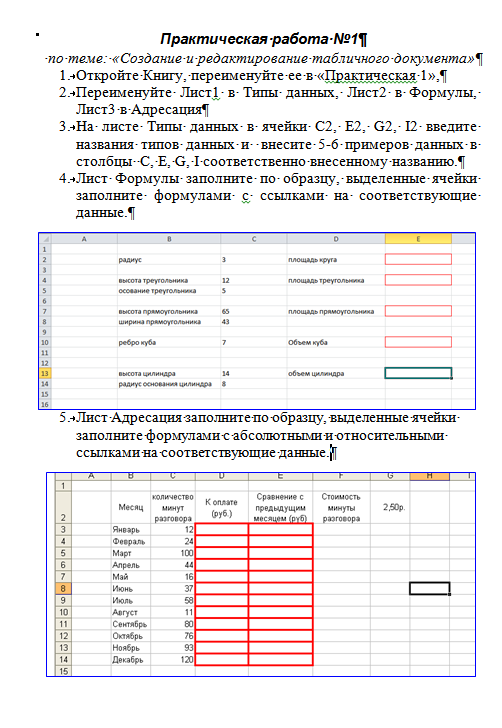 Обсуждаются пункты 1,2. Отдельно отмечается, что для одного из типов данных не удастся найти 5-6 примеров (для Логических констант). И для вычислений, связанных с числом пи можно использовать встроенную функцию пи().Пункты 3,4 уже обсуждены, необходимые формулы записаны на доске.Обсуждается пункт 5. Учитель обращает внимание на формат числа в ячейках D3-D14, E3-E14 и G2 (денежный) и на необходимость абсолютной ссылки на ячейку G2 для подсчета значений в столбце D.Учащиеся самостоятельно выполняют практическую работу, сохраняют файлы в личную папку.Учитель при проверке работ оценивает полноту заполнения листа Типы данных, верность формул на листе Формулы и Адресация, а так же верное применение абсолютной и относительной адресации на листе Адресация.ЛитератураИнформатика и ИКТ. Практикум. 8-9 класс/ Под ред. Проф. Н.В.Макаровой. – СПб.: Питер, 2007